PReDICTED GRADES REQUEST FORMFRANCE - The French Baccalauréat/Option International BaccalaureatePlease complete this form electronically where possible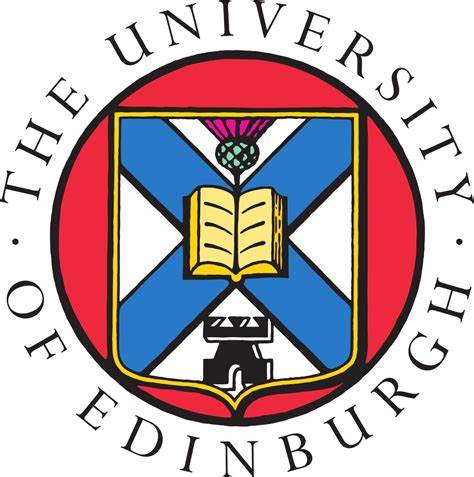 The University of EdinburghCollege of Medicine and Veterinary MedicineName of Applicant:UCAS Personal ID Number:School Name & Address:OVERALL PREDICTED GRADESubjectSubjectPredicted Grade       (0-20)Final Year Specialised Subject 1 Final Year Specialised Subject 2Subject Subject Subject Subject Subject Subject Subject  Subject Teacher’s Name:Teacher’s Signature:Date: